JCPRC Executive Committee Agenda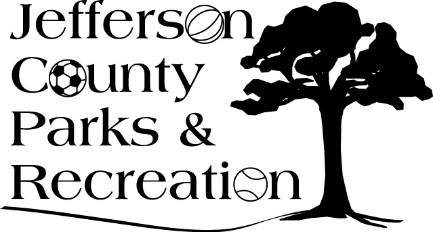 May 15, 20176:30 p.m.JCCCI. Notes/Minutes from previous meetingsII. New BusinessFY 17/18 Budget discussionsFY 17/18 Capital projectsChamber of Commerce ContractLeague contracts/scheduling/feesGrant proposal updates